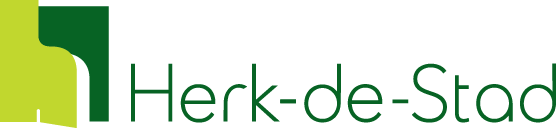 Gegevens in te vullen door de ontlenerGegevens van de verantwoordelijke ontlenerGegevens van de verantwoordelijke ontlenerGegevens van de verantwoordelijke ontlenerGegevens van de verantwoordelijke ontlenerGegevens van de verantwoordelijke ontlenerGegevens van de verantwoordelijke ontlenerGegevens van de verantwoordelijke ontlenerNaam:Adres:3540 Herk-de-Stad3540 Herk-de-StadTelefoon:E-mail:Gegevens activiteitGegevens activiteitGegevens activiteitGegevens activiteitGegevens activiteitGegevens activiteitGegevens activiteitDoel ontlening:Doel ontlening:Periode ontlening:Periode ontlening:tot Leveradres materiaal: Leveradres materiaal: 3540 Herk-de-StadGelieve hieronder het gewenst materiaal in te vullenGelieve hieronder het gewenst materiaal in te vullenGelieve hieronder het gewenst materiaal in te vullenGelieve hieronder het gewenst materiaal in te vullenGelieve hieronder het gewenst materiaal in te vullenGelieve hieronder het gewenst materiaal in te vullenGelieve hieronder het gewenst materiaal in te vullen